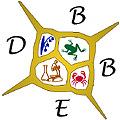 ------------------------------------------------------------------------------------------------------------------------El día jueves 9 de diciembre de 2021 a las 17.30 h, se reunió el Consejo Departamental del Departamento de Biodiversidad y Biología Experimental.	Se encuentran presentes mediante la plataforma Zoom, la Directora del BBE, Dra. Fabiana Lo Nostro, el Director Adjunto, Dr. Leopoldo Iannone, el secretario, Sr. Claudio Lutterbeck y la Srta. M. Jimena Dindurra. También se hacen presentes los Dres. Walter Farina y la Dra. Irene Baroli como representantes del claustro de profesores. En representación del claustro de graduados las Dras. Daniela Pérez Sirkin, Ivana Della Mónica, Gladys Hermida y el Dr. Marcelo Ozu. Se hacen presentes también las representantes del claustro de estudiantes Adela Cifarelli y Josefina Caso. Otros asistentes, Dres. Daniel Medesani, Agustín Sanguinetti y Esteban Fernández.	Comenzada la reunión la Directora Dra. Fabiana Lo Nostro, informa a los presentes:1.   Que mantuvo, junto al Dr. Iannone, una reunión por Zoom con el Sr. Decano el día 3 del corriente, acompañada por los demás directores de los departamentos de la FCEN y el mismo informó sobre los siguientes temas:La Asamblea Universitaria prorrogó los cargos Directivos (Rector y Decanos) hasta el 31-07-2022 hasta que se lleven a cabo las elecciones de estudiantes.CS resolvió que cursos de verano y primer cuatrimestre 2022 serán presenciales. Se considera que una materia de grado es presencial con el dictado de hasta el 30% en formato virtual. Cursos de postgrado no hay reglamentación con lo cual pueden continuar dictándose de manera virtualidad. No hay aun requisitos respecto al estado de vacunación de los estudiantes para poder participar de las clases presenciales. La Dra. Inés Camilioni (Sec. Académica FCEN), informa que en el SIU habrá límite de inscripción de hasta 3 materias. Enviarán planilla a los deptos. (viene desde UBA) solicitando información detallada que debe llenarse en diciembre para cursos de verano y en febrero para 1er cuatrimestre. La tabla se llena por carrera; no por departamento. Coordinara CCCB. Tema de aulas presenciales lo concentrará Guido, vía Claudio L. Hasta abril 2022 están activas las 180 licencias de Zoom que tiene la facultad. Se van a renovar. Se puede pedir instalación de software para aulas de computación.2.  Se proponen y se aceptan a los siguientes docentes del DBBE para las gestiones académicas departamentales de las 3 subáreas:Quedando conformadas las mismas del siguiente modo: Dres. Paula Vissio y Daniel Medesani – Área: Biología y Sistemática Animal, Subárea Experimental. Dres. Griselda Genovese y Alejandra Valverde (Suplente Dr. Pablo Dingui)- Área: Biología y Sistemática Animal, Subárea Morfológica. Dres. Laura Levin y Sonia Rosenfeldt - Área Vegetal.3.  Que mantuvo una reunión con el Sr. Gaspar Tolón, secretario de Hacienda FCEN e informó sobre los siguientes temas: Las 3 tarjetas electrónicas (las cuales se encuentra precargadas) del DBBE seguirán a cargo de Gabriel Rosa y los Dres. Daniel Medesani, el cual actuará como secretario de Hacienda del DBBE en la nueva gestión- y Ana Menéndez, por el momento.Contrato de servicios de locación a cargo de Marcelo Pérez para rearmar la página web del departamento del BBE con criterio Académico – Institucional, aprobado.Fondos Rotatorios 2022 (caja chica). Fueron solicitados a la fuente de financiamiento 12, $150.000.-Informa que, al día de la fecha, el DBBE cuenta con A) 5 cargos equiparados (JTP DP) prorrogados hasta el 31/7/2022: Pablo Pérgola (Web), Nicolás Canepa (UTI), Emanuel Pereyra (sala de colecciones), Matías Urcola (Droguero) y María Jimena Dindurra (Secretaria); B) Dra A. Ribichich (secretaria) y Sra. S. Alfaro (no docente) con licencia médica activa.; C) Sr. C. Wojcicki (no docente, limpieza) en legales.Se sugirió solicitar una reunión con el Ing. Omar Metallo, director de Secretaria de Hábitat, para solicitar acompañamiento del Sr. Sebastián Bruna, único no docente en tareas de servicios generales del DBBE.A los Dres. Vélez (01-12) y Rey Vásquez se les fue otorgada la jubilación por lo cual en las próximas reuniones hay que para evaluar el destino de esos fondos. 4. Da conocimiento que, a partir de julio de 2022, los Dres. Jorge Muschietti y Gabriel Manrique, renuncian a sus cargos en la Subcomisión de Doctorado (DBBE) como así también en Comisión de Doctorado. Ellos propondrán candidatos/as para sus reemplazos.5.  Las Dras. Griselda Genovese y Fabiana Lo Nostro no continuarán como integrantes de la Subcomisión de Cursos de Postgrado del DBBE. La Sra. Directora solicita a los presentes que se propongan nuevos candidatos para dicha tarea. 6. Informa que se necesita un representante del área vegetal para cubrir el puesto en la CTA 4 de la UBA (evaluación de becas, subsidios, proyectos). Dejando el mismo la Dras. Fabiana Lo Nostro. Debe ser un docente categoría 3 (incentivos) o superior y enviar CV. Se vehiculizará todo (renuncia y el alta), con el aval del CoDep, via SICyT de la FCEN (Dr. Dario Estrin). 7. Comisión de Carrera solicita la modificación y corrección formal de la carga horaria propuesta para la materia Ficología, pasando de 120 a 160h (plan aprobado en el año 2019). Se acepta.		La presente acta de la reunión de CODEP del 09 de diciembre de 2021 consta de (3) folios. 